Приложение № 3 к ИзвещениюПРОЕКТДОГОВОР № ______на поставку форменной одежды для нужд ИПУ РАНг. Москва                                                                                                      «___» _______ 2019 г.Федеральное государственное бюджетное учреждение науки Институт проблем управления им. В.А. Трапезникова Российской академии наук (ИПУ РАН), именуемое в дальнейшем «Заказчик», в лице _____________________________________________, действующего на основании _________, с одной стороны, и ____________________________, именуемое в дальнейшем «Поставщик», в лице _______________________________, действующего на основании _________, с другой стороны, именуемые в дальнейшем «Стороны», а по отдельности «Сторона», с соблюдением требований Гражданского Кодекса Российской Федерации, Федерального закона от 18.07.2011 № 223-ФЗ «О закупках товаров, работ, услуг отдельными видами юридических лиц», на основании результатов определения поставщика (подрядчика, исполнителя) путем проведения запроса котировок в электронной форме, отраженные в Протоколе №____ от «___»________ 201_ г. заседания Единой закупочной комиссии, заключили настоящий Договор (далее - Договор) о нижеследующем:1. ПРЕДМЕТ ДОГОВОРА1.1. Поставщик принимает на себя обязательство произвести поставку форменной одежды для нужд ИПУ РАН (далее – Товар), а Заказчик обязуется принять и оплатить Товар на условиях, предусмотренных настоящим Договором. 1.2. Наименование (перечень), количество, технические характеристики и иные параметры товара указаны в приложении № 1 к Техническому заданию «Сведения о качестве, технических характеристиках товара, его безопасности, функциональных характеристиках (потребительских свойствах) товара, размере, упаковке, отгрузке товара и иные сведения о товаре, представление которых предусмотрено документацией запроса котировок», Спецификации на поставку форменной одежды для нужд ИПУ РАН (приложение № 1 к настоящему Договору) и Техническом задании (приложение № 2 к настоящему Договору), которые являются неотъемлемой частью настоящего Договора.2. ЦЕНА ДОГОВОРА И ПОРЯДОК РАСЧЁТОВ2.1. Цена Договора составляет _________ (___________) рублей ___ копеек, в том числе НДС 20% - ______ рублей __ копеек/ НДС не предусмотрен на основании _______________.Цена за единицу Товара указана в Спецификации на поставку форменной одежды для нужд ИПУ РАН (приложение № 1 к настоящему Договору).2.2. Цена Договора включает в себя стоимость Товара, в том числе тары и упаковки, затраты Поставщика на доставку Товара по адресу Заказчика, погрузо-разгрузочные работы, подъем на этаж, расходы на страхование (при наличии), уплату таможенных пошлин, налогов и других обязательных платежей, в том числе иные расходы Поставщика, необходимые для исполнения настоящего Договора.Если в соответствии с законодательством Российской Федерации о налогах и сборах налоги, сборы и иные обязательные платежи подлежат уплате в бюджеты бюджетной системы Российской Федерации Заказчиком, то сумма, подлежащая уплате Поставщику, уменьшается на размер таких налогов, сборов и иных обязательных платежей в бюджеты бюджетной системы Российской Федерации, связанных с оплатой настоящего Договора.Цена Договора является окончательной и не может изменяться в ходе исполнения Договора, за исключением случаев, предусмотренных законодательством Российской Федерации и Положением о закупке Федерального государственного бюджетного учреждения науки Института проблем управления им. В.А. Трапезникова Российской академии наук (ИПУ РАН). При изменении цены Договора Стороны подписывают дополнительное соглашение2.3. Оплата по настоящему Договору производится в следующем порядке:2.3.1. Оплата производится в безналичном порядке путем перечисления Заказчиком денежных средств на указанный в настоящем Договоре расчетный счет Поставщика. Расчеты за поставленные по Договору Товары производятся между Заказчиком и Поставщиком в размере их фактической стоимости, но не более суммы, предусмотренной Договором.2.3.2. Оплата производится в валюте Российской Федерации.2.3.3. Авансовые платежи по настоящему Договору не предусмотрены.2.3.4. Оплата товара производится Заказчиком не позднее 15 (пятнадцати) рабочих дней с момента подписания Сторонами Акта приема-передачи Товара, надлежаще оформленных и подписанных отчетных документов (счет, счет-фактура, товарные накладные и пр.). Расчеты осуществляются после приема-передачи Товара при отсутствии замечаний по качеству и количеству, в том числе замечаний к содержанию и оформлению отчетных документов. При отсутствии отчетных документов (одного или нескольких), равно как их предоставлении их с нарушением формы, либо с несогласованными исправлениями, оплата Товара производится только после устранения Поставщиком указанных недостатков. При этом срок оплаты отодвигается соразмерно сроку предоставления документов. В этом случае Заказчик не несет ответственности за просрочку платежа и не возмещает убытки Поставщика, возникшие в связи с данными обстоятельствами.2.3.5. В случае изменения юридического адреса и/или платежных реквизитов Поставщика, он обязан в двухдневный срок в письменной форме сообщить об этом Заказчику с указанием нового юридического адреса и/или реквизитов. В противном случае, все риски, связанные с перечислением Заказчиком денежных средств на указанный в настоящем Договоре расчетный счет Поставщика, несет Поставщик.2.3.6. Заказчик считается исполнившим обязанность по оплате поставки с момента снятия (списания) банком Заказчика денежных средств с его счета для оплаты Поставщику (для направления в банк Поставщика) на основании соответствующего платежного поручения. За дальнейшее прохождение денежных средств Заказчик ответственности не несет. 2.3.7. В случаях начисления Заказчиком Поставщику неустойки (штрафа, пени) и (или) предъявления требования о возмещении убытков, оплата поставки производится в течение 10 (десяти) банковских дней со дня поступления Заказчику от Поставщика денежных средств в счет уплаты в полном объеме начисленной и выставленной Заказчиком неустойки (штрафа, пени) и (или) возмещения Поставщиком убытков, согласно предъявленным Заказчиком требованиям, на основании подписанных Заказчиком финансовых документов и представленных Поставщиком отчетных документов.3. ПРАВА И ОБЯЗАННОСТИ СТОРОН3.1. Заказчик вправе:3.1.1. Требовать от Поставщика надлежащего исполнения обязательств в соответствии с Договором, а также требовать своевременного устранения выявленных недостатков.3.1.2. Требовать от Поставщика представления надлежащим образом оформленных документов, указанных в п. 4.12. настоящего Договора.3.1.3. Запрашивать у Поставщика информацию о ходе и состоянии исполнения обязательств Поставщика по настоящему Договору.3.1.4. Осуществлять контроль и надзор за качеством, порядком и сроками поставки Товара, давать указания о способе поставки Товара, не вмешиваясь при этом в оперативно-хозяйственную деятельность Поставщика. 3.1.5. Отказаться от приемки Товара в случаях, предусмотренных Договором и законодательством Российской Федерации, в том числе в случае обнаружения неустранимых недостатков.3.1.6. Пользоваться иными правами, установленными Договором и законодательством Российской Федерации.3.2. Заказчик обязан:3.2.1. Проверить при приемке товара его качество и количество и в случае обнаружения недостатков потребовать от Поставщика замены/допоставки товара или отказаться от приемки товара в случаях поставки товара ненадлежащего качества.3.2.2. Своевременно принять и оплатить поставленный товар, соответствующий  требованиям Технического задания и настоящего Договора.3.2.3. Сообщать в письменной форме Поставщику о недостатках, обнаруженных в ходе исполнения Договора.3.2.4. При получении от Поставщика уведомления о приостановлении поставки Товара, рассмотреть вопрос о целесообразности и порядке продолжения поставки. Решение о продолжении поставки Товара при необходимости корректировки сроков поставки установленным порядком принимается Заказчиком и Поставщиком совместно и оформляется дополнительным соглашением к Договору.3.2.5. Обеспечить конфиденциальность информации, предоставленной Поставщиком в ходе исполнения обязательств по Договору.3.2.6. Исполнять иные обязанности, предусмотренные законодательством Российской Федерации и условиями Договора.3.3. Поставщик вправе:3.3.1. Требовать своевременной оплаты за надлежащим образом поставленные товары.3.3.2. Запрашивать у Заказчика разъяснения и уточнения по вопросам поставки товара в рамках настоящего Договора.3.4. Поставщик обязан:3.4.1. Своевременно и надлежащим образом исполнять обязательства в соответствии с условиями Договора и представить Заказчику документы, указанные в п. 4.12. настоящего Договора, по итогам исполнения Договора. Наименование товара в товаросопроводительных и отгрузочных документах должно строго соответствовать наименованию, указанному в Спецификации.3.4.2.  Предоставлять по запросу Заказчика информацию о ходе исполнения обязательств в сроки, указанные в таком запросе. Предоставлять Заказчику информацию о сложностях, возникающих при исполнении настоящего Договора, в течение 24 (двадцати четырех) часов с момента их возникновения.3.4.3. Обеспечивать соответствие Товара требованиям качества, безопасности жизни и здоровья, а также иным требованиям сертификации, безопасности (санитарным нормам и правилам, государственным стандартам, техническим регламентам и т.п.), установленным законодательством Российской Федерации.Поставщик обязан в течение срока действия Договора предоставить по запросу Заказчика в течение 1 (одного) рабочего дня после дня получения указанного запроса документы, подтверждающие соответствие указанным выше требованиям.3.4.4. Поставить товар Заказчику собственным транспортом или с привлечением транспорта третьих лиц за свой счёт. При этом ответственность за действия (бездействие) третьих лиц возлагается на Поставщика.3.4.5. Выполнить все виды погрузо-разгрузочных работ, включая работы с применением грузоподъёмных средств. Указанные виды работ осуществляются Поставщиком собственными техническими средствами или за свой счёт. Передать товар Заказчику в состоянии готовом к эксплуатации. 3.4.6. Обеспечить устранение недостатков, выявленных при приемке Заказчиком Товара и в течение гарантийного срока, за свой счет. 3.4.7. Участвовать в приёмке-передаче товаров.3.4.8. В случае поставки некачественного Товара Поставщик обязан безвозмездно устранить недостатки Товара в сроки, указанные в претензии Заказчика, в зависимости от характера выявленных недостатков, либо вернуть Заказчику денежные средства, полученные в счёт оплаты товара, количественные и качественные характеристики которого имеют отклонения от условий настоящего Договора.3.4.9. Приостановить поставку Товара в случае обнаружения не зависящих от Поставщика обстоятельств, которые могут оказать негативное влияние на качество Товара или создать невозможность поставить Товар в установленный Договором срок, и сообщить об этом Заказчику в течение 1 (одного) рабочего дня после приостановления поставки.3.4.10. В течение 1 (одного) рабочего дня с момента обнаружения невозможности поставить Товар в требуемом объеме и/или в предусмотренные Договором сроки информировать об этом Заказчика. 3.4.11. Представить Заказчику сведения об изменении своего фактического местонахождения в срок не позднее 2 (двух) дней со дня соответствующего изменения. В случае непредставления уведомления об изменении адреса, фактическим местонахождением Поставщика будет считаться адрес, указанный в разделе 14 настоящего Договоре.3.4.12. Обеспечить конфиденциальность информации, предоставленной Заказчиком в ходе исполнения обязательств по Договору.3.4.13. Исполнять иные обязанности, предусмотренные законодательством Российской Федерации и настоящим Договором.4. ПОРЯДОК ПОСТАВКИ И ПРИЕМКИ ТОВАРА4.1. Поставщик обязуется поставить Заказчику соответствующий Товар в полном объеме по адресу: 117997, г. Москва, ул. Профсоюзная, д. 65, в течение в течение 5 (пяти) календарных дней с даты заключения Договора, в рабочие дни: с понедельника по четверг с 09.30 часов до 17.00 часов (время московское), в пятницу с 09.30 часов до 16.00 часов (время московское). Поставка Товара частями по настоящему Договору не допускается.При нарушении срока поставки товара Заказчик утрачивает интерес к Договору. Поставщик вправе исполнить Договор до наступления или после истечения определенного в нем срока поставки только с согласия Заказчика.4.2. Поставщик не позднее, чем за 1 (один) рабочий день до предполагаемой даты поставки Товара извещает Заказчика о дате и времени доставки по почте, факсимильным сообщением или иным способом с подтверждением получения уведомления от Заказчика, с указанием должностного лица, на которое возложена ответственность за передачу Товара.4.3. Приемка Товара осуществляется Заказчиком после поставки и разгрузки Товара за счет средств и силами Поставщика.4.4. Все параметры Товара должны соответствовать установленным к ним требованиям и условиям настоящего Договора.4.5. Поставщик обязуется поставить Товар в таре (упаковке), позволяющей обеспечить сохранность Товара от повреждений при его отгрузке, перевозке и хранении. Многооборотная тара, средства пакетирования, прочая тара и упаковка возврату не подлежат.4.6. Одновременно с передачей Товара Поставщик передает Заказчику подписанные со своей стороны Акт приема-передачи товара, необходимые отгрузочные документы, товарную накладную по форме ТОРГ-12 или универсальный передаточный документ.4.7. Приемка Товара начинается в течение 1 (одного) рабочего дня после доставки Товара по адресу Заказчика, указанному в пункте 4.1 настоящего Договора.Приемка Товара осуществляется Заказчиком до подписания Акта приема-передачи.При приемке товара Заказчик вправе привлекать экспертов.4.8. Поставленный Поставщиком Товар при отсутствии отклонений от условий настоящего Договора должен быть принят Заказчиком в течение 5 (пяти) рабочих дней с момента начала его приемки.По факту приемки Товара Сторонами подписываются Акт приема-передачи, товарная накладная по форме ТОРГ-12 или универсальный передаточный документ. Экземпляры указанных в абзаце первом настоящего пункта документов остаются у Поставщика и Заказчика.4.9. При обнаружении Заказчиком в момент приемки Товара отклонений от условий настоящего Договора составляется Акт о выявленных недостатках, в котором указывается общее количество принятого товара и выявленные нарушения и который является основанием для Заказчика не оплачивать товар, поставленный с нарушением условий Договора. Акт о выявленных недостатках не позднее 1 (одного) рабочего дня с момента его составления направляется Поставщику.В случаях, когда повреждения упаковки, недостача товара или отдельных его частей не могла быть обнаружена при общем обычном осмотре (скрытые недостатки), Заказчик вправе заявлять претензии по количеству и сохранности товара в течение двух недель с даты подписания Акта приема-передачи Товара.Заказчик вправе потребовать у Поставщика за свой счет заменить Товар либо потребовать от Поставщика возврата стоимости Товара, количественные и качественные характеристики которого имеют отклонения от условий настоящего Договора. Срок замены Товара устанавливается Заказчиком в претензии до 7 (семи) календарных дней в зависимости от характера выявленных недостатков. 4.10. Замененный Поставщиком Товар принимается Заказчиком в порядке, установленном пунктами 4.7. - 4.9. настоящего Договора.4.11. Приемка Товара осуществляется путем проверки представителем Заказчика соответствия его условиям Договора по комплектности, характеристикам, отсутствию повреждений, количеству, наличию всех необходимых сопроводительных документов.4.12. При передаче Товара Поставщик обязан передать Заказчику следующие документы, составленные на русском языке:- оригинал счета;- счет-фактуру по форме, установленной законодательством Российской Федерации, или универсальный передаточный документ (не предоставляется в случае применения Поставщиком упрощенной системы налогообложения);- два экземпляра товарной накладной по форме ТОРГ-12 или универсального передаточного документа; - гарантийный талон на каждую единицу Товара (предоставляется в случае поставки по Договору товаров, на которые распространяются гарантийные условия);- копии действительных сертификатов соответствия или других документов, подтверждающих соответствие поставляемого товара техническим регламентам, обязательным требованиям государственных стандартов и/или другим нормативным документам, действующим в отношении данного вида товара (если предоставление данных документов предусмотрено действующим законодательством), заверенные держателем (собственником) сертификатов, либо органом, выдавшим сертификаты;- паспорт (руководство или инструкция по эксплуатации) Товара и прочую техническую документацию (при наличии).В случае если законодательством Российской Федерации на поставляемый Товар предусмотрено получение иных документов, не перечисленных в настоящем пункте Договора, Поставщик при поставке Товара обязан передать Заказчику копии указанных документов, заверенные надлежащим образом.4.13. Обязательства Поставщика по поставке Товара считаются исполненными со дня подписания Сторонами Акта приема-передачи Товара, товарной накладной по форме ТОРГ-12 или универсального передаточного документа, по которой Поставщик передает, а Заказчик принимает Товар в состоянии полной готовности к использованию, а также всю документацию на Товар в соответствии с пунктом 4.12 настоящего Договора.4.14. Моментом перехода права собственности на Товар от Поставщика к Заказчику, а также рисков, связанных с утратой и порчей, является дата подписания Сторонами Акта приема-передачи.4.15. Товар, не соответствующий требованиям настоящего Договора, считается не поставленным. ГАРАНТИИ5.1. Поставщик настоящим безусловно заявляет и гарантирует, что Товар новый, оригинальный, не бывший в употреблении, не заложен, не находится под арестом, не имеет каких-либо обременений и/или ограничений и свободно распространяемый на территории Российской Федерации.5.2. Если будет документально установлено, что, хотя бы одно из заверений или гарантий, предусмотренных в пункте 5.1 настоящего Договора, не соответствует действительности, Заказчик имеет право по своему усмотрению в любое время в одностороннем порядке расторгнуть настоящий Договор, письменно уведомив Поставщика с приложением подтверждающих документов.5.3. Качество Товара должно соответствовать установленным европейским и российским стандартам, ГОСТам и подтверждаться сертификатом соответствия, декларацией о соответствии (при наличии) в течение сроков, определенных заводом-изготовителем, но не менее 12 (двенадцати) месяцев с момента поставки Товара.5.4. В случае обнаружения в течение гарантийного срока недостатков Товара Заказчик обязан незамедлительно проинформировать об этом Поставщика. В уведомлении, направляемом Поставщику, должна содержаться детальная информация о характере выявленных недостатков. Поставщик обязан устранить недостатки товара за свой счет в течение 5 (пяти) календарных дней со дня получения требования Заказчика об их устранении.5.5. В случае если в течение гарантийного срока проявляются повторяющиеся (два или более раза) однотипные недостатки товара или разнохарактерные недостатки товара проявляются три и более раза, Поставщик обязан по требованию Заказчика в течение 5 (пяти) календарных дней за свой счет заменить товар на аналогичный или вернуть Заказчику денежные средства, уплаченные за такой товар, по усмотрению последнего.5.6. При возникновении разногласий по вопросам качества Товара, соответствия его условиям настоящего Договора и требованиям Технического задания, Стороны могут договориться о проведении экспертизы. При этом Поставщик несет все связанные с экспертизой расходы, за исключением случаев, когда экспертизой установлено отсутствие нарушений Поставщиком настоящего Договора. В указанном случае расходы на экспертизу несет Сторона, потребовавшая назначения экспертизы, а если она назначена по соглашению между сторонами, обе Стороны поровну.ОТВЕТСТВЕННОСТЬ СТОРОН6.1. За неисполнение или ненадлежащие исполнение обязательств по настоящему Договору Стороны несут ответственность в соответствии с действующим законодательством Российской Федерации и условиями настоящего Договора.6.2. В случае просрочки исполнения Поставщиком обязательств, предусмотренных настоящим Договором, а также в иных случаях неисполнения или ненадлежащего исполнения Поставщиком обязательств (в том числе гарантийных обязательств), предусмотренных настоящим Договором, Заказчик вправе потребовать от Поставщика выплаты неустойки (пени). Пеня начисляется за каждый день просрочки исполнения Поставщиком обязательства, предусмотренного настоящим Договором, начиная со дня, следующего после дня истечения установленного Договором срока исполнения обязательства, в размере одной трехсотой действующей на дату уплаты пени ключевой ставки Центрального банка Российской Федерации от цены настоящего Договора, уменьшенной на сумму, пропорциональную объему обязательств, предусмотренных настоящим Договором и фактически исполненных Поставщиком. 6.3. В случае просрочки исполнения Заказчиком обязательств, предусмотренных настоящим Договором, Поставщик вправе потребовать уплаты неустойки (пени) в размере одной трехсотой действующей на дату уплаты пени ключевой ставки Центрального банка Российской Федерации от суммы просроченного платежа за каждый день просрочки, но не более 10 % от общей стоимости Договора.6.4. Сторона освобождается от уплаты неустойки (пени), если докажет, что неисполнение или ненадлежащее исполнение обязательства, предусмотренного настоящим Договором, произошло вследствие непреодолимой силы или по вине другой стороны.Уплата неустойки (пени) не освобождает Стороны от выполнения обязательств по Договору.6.5. За каждый факт неисполнения или ненадлежащего исполнения Поставщиком обязательств, предусмотренных настоящим Договором, за исключением просрочки исполнения обязательств (в том числе гарантийного обязательства), предусмотренных настоящим Договором, размер штрафа устанавливается в виде фиксированной суммы, в размере 10 (десяти) процентов цены Договора (этапа), что составляет _______________ (сумма прописью) рублей ____ копеек. 6.6. Все штрафные санкции по настоящему Договору, исчисляемые с момента соответствующего неисполнения/ненадлежащего исполнения Договора, применяются и считаются полагающимися к уплате в случае и с момента выставления на них соответствующей претензии с расчетом.6.7. В случае неисполнения Поставщиком своих обязательств по Договору, Заказчик вправе в любое время потребовать расторжения Договора и возмещения причиненных убытков, включая упущенную выгоду.6.8. Убытки (реальный ущерб), понесенные любой из Сторон вследствие неисполнения/ненадлежащего исполнения другой Стороной своих обязательств по Договору, могут быть взысканы с виновной Стороны сверх всех предусмотренных штрафов и неустоек.7. ПОРЯДОК ПРИВЛЕЧЕНИЯ СОИСПОЛНИТЕЛЕЙ7.1. Поставщик вправе привлекать соисполнителей и письменно уведомлять об этом Заказчика. Деятельность привлекаемых на основании договоров соисполнителей к исполнению обязательств по настоящему Договору не должна иметь признаков нарушений, изложенных в письмах ФНС России от 31.10.2017 № ЕД-4-9/22123@, от 16.08.2017 № СА-4-7/16152@.7.2. Поставщик несет перед Заказчиком ответственность за последствия неисполнения или ненадлежащего исполнения обязательств по настоящему Договору соисполнителями, а также риск причинения последними убытков во время поставки Товара по настоящему Договору.7.3. Поставщик несет гражданско-правовую ответственность перед Заказчиком по обязательствам по настоящему Договору, исполнение которых было осуществлено с привлечением соисполнителей.7.4. Все споры Поставщика с соисполнителями решаются в порядке, установленном законодательством Российской Федерации, не оказывая влияния на исполнение Поставщиком обязательств по настоящему Договору.7.5. Поставщик несет гражданско-правовую ответственность перед Заказчиком за неисполнение или ненадлежащее исполнение условия о привлечении к исполнению настоящего Договора соисполнителей.7.6. В период действия Договора, по письменному запросу Заказчика, Поставщик обязан в течение 1 (одного) рабочего дня, следующего за днем получения (вручения) такого запроса, представить Заказчику заверенные Поставщиком копии договоров с соисполнителями со всеми приложениями и с учетом дополнительных соглашений (изменений).КОНФИДЕНЦИАЛЬНОСТЬ СВЕДЕНИЙ. ИСПОЛЬЗОВАНИЕ И ПЕРЕДАЧА ПЕРСОНАЛЬНЫХ ДАННЫХ8.1. Стороны договорились сохранять в режиме конфиденциальности сведения, полученные одной Стороной в отношении другой в ходе исполнения обязательств по настоящему Договору и после его окончания, обязуются не разглашать эти сведения третьим лицам, кроме органов, имеющих право требовать раскрытия информации в соответствии с законодательством РФ.8.2. В случае нарушения конфиденциальности по настоящему Договору Сторона, совершившая нарушение, обязана возместить другой Стороне убытки, понесенные ею в результате таких нарушений.8.3. Поставщик обязуется использовать персональные данные, полученные от Заказчика, исключительно для целей, связанных с исполнением настоящего Договора, для предоставления Заказчику информации о предлагаемых Поставщиком товарах и услугах, а также для проведения исследований рынка и опросов покупателей, направленных на дальнейшее улучшение качества предлагаемых Поставщиком товаров и услуг. Персональные данные, полученные Поставщиком, хранятся в соответствии с требованиями законодательства на условиях конфиденциальности. Заказчик соглашается с тем, что его персональные данные, полученные Поставщиком, могут быть переданы третьим лицам с соблюдением требований законодательства и на условиях конфиденциальности, в случае, если это необходимо для реализации вышеуказанных целей. При передаче Поставщик предупреждает лиц, получающих персональные данные Заказчика, о том, что эти данные могут быть использованы лишь в целях, для которых они сообщены, и требует от этих лиц подтверждения того, что это правило соблюдено. Заказчик вправе запросить у Поставщика полную информацию о своих персональных данных, их обработке и использовании, а также потребовать исключения или исправления неверных, или неполных персональных данных. Согласие на обработку персональных данных в соответствии с указанными выше условиями предоставляется Заказчиком на срок действия Договора. Поставщик уведомлен и согласен с тем, что указанное согласие может быть отозвано путем направления в письменной форме уведомления Поставщику заказным почтовым отправлением с описью вложения, либо вручено лично под роспись уполномоченному представителю Поставщика.ОБСТОЯТЕЛЬСТВА НЕПРЕОДОЛИМОЙ СИЛЫСтороны освобождаются от ответственности за частичное или полное неисполнение обязательств по Договору, если таковые явились следствием действия обстоятельств непреодолимой силы (форс-мажор), возникших после заключения Договора, а также объективно препятствующих полному или частичному выполнению сторонами своих обязательств по Договору: войны, военные действия любого характера, блокады, забастовки, землетрясения, наводнения, пожары и другие стихийные бедствия, а также запрет компетентных государственных органов на действия Сторон, и если эти обстоятельства непосредственно повлияли на исполнение Договора. Стороны определили, что сезонные розливы рек, осенне-зимний ледостав, отсутствие переправ либо зимних ледовых дорог не относятся к форс-мажорным обстоятельствам. Срок исполнения Сторонами обязательств по Договору соразмерно отодвигается на время действия таких обстоятельств.Сторона, для которой создалась невозможность выполнения обязательств по Договору, обязана в течение 3 (трех) рабочих дней известить другую Сторону о наступлении и прекращении вышеуказанных обстоятельств. Несвоевременное извещение об этих обстоятельствах лишает соответствующую Сторону права ссылается на них в будущем.Допускается извещение по факсимильной связи с обратным уведомлением о получении сообщения. Доказательством указанных в извещении фактов должны служить документы, выдаваемые компетентными государственными органами. Обязанность доказать наличие обстоятельств непреодолимой силы лежит на Стороне Договора, не выполнившей свои обязательства по Договору.Если обстоятельства и их последствия будут длиться более 1 (одного) месяца, то Стороны вправе расторгнуть Договор. В этом случае ни одна из Сторон не имеет права потребовать от другой Стороны возмещения убытков.10. ПОРЯДОК РАЗРЕШЕНИЯ СПОРОВ10.1. Споры, возникающие при исполнении настоящего Договора, по которым Стороны не достигли согласия путем переговоров, подлежат урегулированию в претензионном порядке. Претензия должна быть оформлена в письменном виде и рассмотрена Стороной, получившей ее, не позднее 10 (десяти) рабочих дней с момента ее получения.10.2. Стороны определили, что в случае разрешения споров в судебном порядке, все споры будут рассматриваться в Арбитражном суде города Москвы.11. ИЗМЕНЕНИЕ И РАСТОРЖЕНИЕ ДОГОВОРА11.1. Изменение условий настоящего Договора при его исполнении допускается по соглашению Сторон в случаях, установленных действующим у Заказчика Положением о закупке Федерального государственного бюджетного учреждения науки Института проблем управления им. В.А. Трапезникова Российской академии наук.11.2. При исполнении настоящего Договора не допускается перемена Поставщика, за исключением случая, если новый Поставщик является правопреемником Поставщика по настоящему Договору вследствие реорганизации юридического лица в форме преобразования, слияния или присоединения.11.3. При исполнении настоящего Договора по согласованию Заказчика с Поставщиком допускается поставка Товара, качество, технические и функциональные характеристики (потребительские свойства) которых являются улучшенными по сравнению с качеством и соответствующими техническими и функциональными характеристиками, указанными в настоящем Договоре.11.4. Изменения настоящего Договора совершаются только в письменной форме в виде дополнительных соглашений к настоящему Договору и подлежат подписанию обеими Сторонами. Все изменения к настоящему Договору являются неотъемлемыми частями настоящего Договора.11.5. Настоящий Договор может быть расторгнут по соглашению Сторон, по решению суда либо в случае одностороннего отказа Стороны настоящего Договора от исполнения настоящего Договора в соответствии с законодательством Российской Федерации.11.6. Заказчик вправе в одностороннем порядке отказаться от исполнения настоящего Договора в случае, если:11.6.1. Поставщик поставляет Товар ненадлежащего качества с недостатками, которые не могут быть устранены в приемлемый для Заказчика срок;11.6.2. Поставщик нарушает сроки поставки Товара.11.7. Заказчик также вправе в одностороннем порядке отказаться от исполнения настоящего Договора по иным основаниям, предусмотренным Гражданским кодексом Российской Федерации для одностороннего отказа от исполнения отдельных видов обязательств, а также действующим у Заказчика Положением о закупке Федерального государственного бюджетного учреждения науки Института проблем управления им. В.А. Трапезникова Российской академии наук.11.8. Заказчик обязан принять решение об одностороннем отказе от исполнения Договора, если в ходе исполнения Договора установлено, что Поставщик не соответствует установленным документацией о закупке требованиям к участникам закупки или предоставил недостоверную информацию о своем соответствии таким требованиям, что позволило ему стать победителем определения Поставщика.11.9. Поставщик вправе в одностороннем порядке отказаться от исполнения настоящего Договора в случае, если Заказчик неоднократно нарушает сроки оплаты Товара;11.10. Сторона, которой направлено предложение о расторжении настоящего Договора по соглашению сторон, должна дать письменный ответ по существу в срок, не превышающий 5 (пять) календарных дней с даты его получения.11.11. Расторжение настоящего Договора по соглашению сторон производится путем подписания Сторонами соответствующего соглашения о расторжении.11.12. В случае расторжения настоящего Договора Стороны производят сверку расчетов с подписанием соответствующего акта.11.13. При расторжении настоящего Договора по любым основаниям при взаиморасчетах Сторон используется сумма рублевого эквивалента стоимости каждой единицы Товара.11.14. В случаях, не предусмотренных настоящим Договором, ответственность Сторон определяется в соответствии с законодательством Российской Федерации.12. АНТИКОРРУПЦИОННАЯ ОГОВОРКА12.1. При исполнении своих обязательств по Договору, Стороны, их аффилированные лица, работники или посредники не выплачивают, не предлагают выплатить и не разрешают выплату каких-либо денежных средств или ценностей, прямо или косвенно, любым лицам, для оказания влияния на действия или решения этих лиц с целью получить какие-либо неправомерные преимущества или иные неправомерные цели.При исполнении своих обязательств по Договору, Стороны, их аффилированные лица, работники или посредники не осуществляют действия, квалифицируемые применимым для целей Договора законодательством, как дача/получение взятки, коммерческий подкуп, а также действия, нарушающие требования применимого законодательства и международных актов о противодействии легализации (отмыванию) доходов, полученных преступным путем.12.2. В случае возникновения у Стороны подозрений, что произошло или может произойти нарушение каких-либо положений настоящей Статьи, соответствующая Сторона обязуется уведомить другую Сторону в письменной форме. В письменном уведомлении Сторона обязана сослаться на факты или предоставить материалы, достоверно подтверждающие или дающие основание предполагать, что произошло или может произойти нарушение каких-либо положений настоящей Статьи контрагентом, его аффилированными лицами, работниками или посредниками выражающееся в действиях, квалифицируемых применимым законодательством, как дача или получение взятки, коммерческий подкуп, а также действиях, нарушающих требования применимого законодательства и международных актов о противодействии легализации доходов, полученных преступным путем. После письменного уведомления, соответствующая Сторона имеет право приостановить исполнение обязательств по Договору до получения подтверждения, что нарушения не произошло или не произойдет. Это подтверждение должно быть направлено в течение десяти рабочих дней с даты направления письменного уведомления.12.3. В случае нарушения одной Стороной обязательств воздерживаться от запрещенных действий, указанных в п. 12.1. настоящего Договора, и/или неполучения другой Стороной в установленный Договором срок подтверждения, что нарушения не произошло или не произойдет, другая Сторона имеет право расторгнуть Договор в одностороннем порядке полностью или в части, направив письменное уведомление о расторжении. Сторона, по чьей инициативе был расторгнут Договор в соответствии с положениями настоящей статьи, вправе требовать возмещения реального ущерба, возникшего в результате такого расторжения.ЗАКЛЮЧИТЕЛЬНЫЕ ПОЛОЖЕНИЯ13.1. Настоящий договор вступает в силу с момента его подписания Сторонами и действует до «31» декабря 2019 года включительно, а по гарантийным обязательствам - до дня их полного исполнения.13.2. Окончание срока действия настоящего Договора влечет за собой прекращение обязательств Сторон по нему, за исключением гарантийных обязательств, но не освобождает Стороны от ответственности за неисполнение или ненадлежащее исполнение обязательств Сторонами по настоящему Договору, если таковые имели место при исполнении настоящего Договора.12.3. Стороны не имеют права передавать свои права и обязанности по Договору третьим лицам.13.4. Стороны обязуются незамедлительно извещать друг друга об изменении своих юридических и почтовых адресов, номеров телефонов и факсов, а также об изменении своих банковских и иных реквизитов. 13.5. Все уведомления Сторон, связанные с исполнением Договора, направляются в письменной форме по почте заказным письмом по почтовому адресу Стороны, указанному в разделе 14 Договора, или с использованием факсимильной связи, электронной почты с последующим предоставлением оригинала. В случае направления уведомлений с использованием почты уведомления считаются полученными Стороной в день фактического получения, подтвержденного отметкой почты. В случае отправления уведомлений посредством факсимильной связи и электронной почты уведомления считаются полученными Стороной в день их отправки.13.6. При несоблюдении требований п. 13.4.-13.5. настоящего Договора, вся корреспонденция, денежные средства, поступившие на расчетный счет по адресу (реквизитам), указанным в Договоре, считаются полученными адресатом (получателем денежных средств), а обязанность в этой части исполненной.13.7. Во всем, что не предусмотрено настоящим Договором, Стороны руководствуются действующим законодательством Российской Федерации.13.8. Настоящий Договор составлен в двух экземплярах, имеющих одинаковую юридическую силу, по одному экземпляру для каждой из Сторон.13.9. Все изменения и дополнения к настоящему Договору считаются действительными только в том случае, если они совершены в письменной форме и подписаны уполномоченными представителями обеих Сторон.13.10. Неотъемлемой частью настоящего Договора являются: - Спецификация на поставку форменной одежды для нужд ИПУ РАН (приложение № 1); - Техническое задание на поставку форменной одежды для нужд ИПУ РАН (приложение №2);-  Акт приема-передачи товара (приложение № 3).14. АДРЕСА, РЕКВИЗИТЫ И ПОДПИСИ СТОРОНПриложение № 1к Договору от «__» _____201_ г.№_____________________СПЕЦИФИКАЦИЯна поставку форменной одежды для  нужд  ИПУ РАНПриложение № 2к Договору от «__» _____201_ г.№_____________________Техническое заданиена поставку форменной одежды для нужд ИПУ РАН1. Объект закупки: поставка форменной одежды для нужд ИПУ РАН (далее - Товар).2. Краткие характеристики поставляемых товаров: в соответствии с Приложением №1 к Техническому заданию «Сведения о качестве, технических характеристиках товара, его безопасности, функциональных характеристиках (потребительских свойствах) товара, о размере, об упаковке, отгрузке товара и иные сведения о товаре, представление которых предусмотрено документацией открытого запроса котировок в электронной форме», являющегося неотъемлемой частью Технического задания.Товары должны соответствовать или превышать требования Технического задания по функциональным, техническим, качественным, эксплуатационным и эргономическим показателям, указанным в Приложении №1 к Техническому заданию.Код ОКПД 2: 14.12.11.120 - Костюмы мужские производственные и профессиональные14.12.30.120 - Куртки производственные и профессиональные14.19.13.000 - Перчатки, рукавицы (варежки) и митенки трикотажные или вязаные3. Перечень и количество поставляемого товара: в соответствии с приложением № 1 к Договору «Спецификация на поставку форменной одежды для нужд ИПУ РАН», являющимся его неотъемлемой частью. 4. Общие требования к поставке товаров, требования по объему гарантий качества, требования по сроку гарантий качества на результаты закупки:Поставляемый Товар должен принадлежать Поставщику на праве собственности, не должен быть заложен, являться предметом ареста, свободен от прав третьих лиц, ввезён на территорию Российской Федерации с соблюдением всех установленных законодательством Российской Федерации требований. Поставляемый Товар должен быть новым, не ранее 2019 года выпуска, изготовлен в соответствии со стандартами качества (не бывший в употреблении, в ремонте, в том числе, который не был восстановлен, у которого не была осуществлена замена составных частей, не были восстановлены потребительские свойства). Весь Товар должен быть работоспособен и иметь комплектацию, указанную в Приложение № 1 к Техническому заданию.Качество поставляемого Товара должно соответствовать стандартам (техническим условиям) и обязательным требованиям, установленными нормативно-техническим актами (СанПиНы, ОСТы, ГОСТы, ТУ, Технические регламенты), другими правилами, подлежащими применению в соответствии с Федеральным законом от 27.12.2002 № 184-ФЗ «О техническом регулировании» и иным стандартам, согласованным Сторонами в Техническом задании и/или Спецификации.Товар должен поставляться в упаковке и/или таре, обеспечивающей его сохранность, при перевозке тем видом транспорта, который используется для доставки Товара Заказчику, погрузо-разгрузочных работах и хранении в условиях воздействия климатических факторов (температура, влажность, осадки), соответствующих тому времени года, в которое осуществляется поставка.Требования к упаковке Товара должны соответствовать Решению Комиссии Таможенного союза от 16.08.2011 № 769 «О принятии технического регламента Таможенного союза «О безопасности упаковки», ГОСТ 17527-2014 «Упаковка. Термины и определения».На упаковке (таре) должна быть маркировка, необходимая для идентификации грузоотправителя (Поставщика) и грузополучателя (Заказчика), а также содержащая информацию об условиях перевозки, погрузо-разгрузочных работ и хранении Товара.Маркировка Товара должна содержать также информацию о наименовании, виде и сорте Товара, наименовании фирмы-изготовителя, юридическом адресе изготовителя, сроке годности и дате изготовления Товара.Поставщик гарантирует качество и безопасность поставляемого Товара в соответствии с действующими стандартами, утвержденными на соответствующий вид Товара, и наличием сертификатов, обязательных для Товара, оформленных в соответствии с российскими стандартами. Бирки и наклейки на упаковках должны быть четкими, чистыми и хорошо читаемыми. Производственные коды на Товаре должны совпадать с производственными кодами на упаковке.В случае форс-мажорных обстоятельств, замедляющих ход исполнения условий договора против установленного срока, Поставщик обязан немедленно поставить в известность Заказчика.Срок и объем гарантии на поставляемые Товары должны быть согласно гарантии завода-изготовителя (производителя Товара), но не менее 12 месяцев с момента поставки Товаров.Поставщик несет полную ответственность за качество поставляемого Товара на весь гарантийный срок качества по специализации поставляемых Товаров при условии его правильного хранения и использования (эксплуатации) Заказчиком.Наличие гарантии качества удостоверяется выдачей Поставщиком гарантийного талона (сертификата) или проставлением соответствующей записи на маркировочном ярлыке поставленного Товара.Товар должен иметь сертификаты или санитарно-гигиенические заключения и иные документы, подтверждающие качество Товара, оформленные в соответствии с законодательством Российской Федерации.Поставляемые Товары должны быть экологически чистыми, безопасными для здоровья человека.Поставляемый Товар должен соответствовать требованиям по обеспечению национальной безопасности Российской Федерации и защите граждан Российской Федерации от преступных и противоправных действий.Поставляемый Товар должен быть надлежащего качества подтвержденными сертификатами соответствия системы сертификации Госстандарта России или декларациями о соответствии санитарно-эпидемиологическими заключениями Федеральной службы по надзору в сфере защите прав потребителей (если законодательством Российской Федерации установлены обязательные требования к сертификации данного вида продукта).Поставляемый Товар должен соответствовать требованиям:- Постановлению Правительства РФ от 01.12.2009 № 982 «Об утверждении единого перечня продукции, подлежащей обязательной сертификации, и единого перечня продукции, подтверждение соответствия которой осуществляется в форме принятия декларации о соответствии».- ГОСТ 27575-87 «Костюмы мужские для защиты от общих производственных загрязнений и механических воздействий. Технические условия»;- ГОСТ 12.4.303-2016 «Система стандартов безопасности труда. Одежда специальная для защиты от пониженных температур. Технические требования».5. Сроки выполнения работ, оказания услуг и поставки товаров, календарные сроки начала и завершения поставок, периоды выполнения условий договора:Срок поставки Товара в течение 5 (пяти) календарных дней с даты заключения Договора. 6. Порядок выполнения работ, оказания услуг, поставки товаров, этапы, последовательность, график, порядок поэтапной выплаты авансирования, а также поэтапной оплаты исполненных условий договора: в соответствии с условиями Договора.    7. Качественные и количественные характеристики поставляемых товаров, выполняемых работ, оказываемых услуг: Согласно требований Технического задания, Сведений о качестве, технических характеристиках товара, его безопасности, функциональных характеристиках (потребительских свойствах) товара, о размере, об упаковке, отгрузке товара и иные сведения о товаре, представление которых предусмотрено документацией открытого запроса котировок в электронной форме (Приложение № 1 к Техническому заданию) и Спецификации на поставку форменной одежды для нужд ИПУ РАН (Приложение № 1 к Договору).                                                                                                                                                                        Приложение №1 к Техническому заданиюна поставку форменной одежды для нужд ИПУ РАНСведений о качестве, технических характеристиках товара, его безопасности, функциональных характеристиках (потребительских свойствах) товара, о размере, об упаковке, отгрузке товара и иные сведения о товаре, представление которых предусмотрено документацией открытого запроса котировок в электронной форме*Таблица размеров № 1:*Таблица размеров № 2:*Таблица размеров № 3:Приложение № 3к договору от «__» _____201_ г.№_____________________ФОРМА АКТААкт приема-передачи товараг. Москва                                                                                                     «___» _________ 2019г.Федеральное государственное бюджетное учреждение науки Институт проблем управления им. В.А. Трапезникова Российской академии наук (ИПУ РАН), именуемое в дальнейшем «Заказчик», в лице __________________________, действующего на основании _______________________, с одной стороны, и __________, именуемое в дальнейшем «Поставщик», в лице __________, действующего на основании __________, с другой стороны,  именуемые в дальнейшем «Стороны», составили настоящий Акт приема-передачи товара (далее по тексту - АКТ) по договору на поставку форменной одежды для нужд ИПУ РАН № ____________ от «___» ______ 2019 г. (далее по тексту - Договор) о нижеследующем:1. В соответствии с Договором № ____________ от «___» ______ 2019 г. Поставщик выполнил следующие обязательства по поставке товара, а именно:2. Фактическое качество товара:2.1. Качество товара соответствует (не соответствует) требованиям условий, предусмотренным Договором № ____________ от «___» ______ 2019 г.2.2. Недостатки товара ______________________________________________________         2.3. Переданы следующие документы на товар: __________________________________         2.4. Отсутствуют следующие документы на товар: _______________________________3. Вышеуказанная поставка форменной одежды для нужд ИПУ РАН согласно Договора фактически выполнена: ______________________________________4. Настоящий Акт составлен в двух экземплярах, по одному для Заказчика и Поставщика.ФОРМА АКТА СОГЛАСОВАНА:ЗАКАЗЧИК:Федеральное государственное бюджетное учреждение науки Институт проблем управления им. В.А. Трапезникова Российской академии наук (ИПУ РАН)ПОСТАВЩИК:Юридический адрес: 117997, г. Москва,          ул. Профсоюзная, д. 65Почтовый адрес: 117997, ГСП-7, г. Москва, ул. Профсоюзная, д.65ИНН 7728013512 / КПП 772801001ГУ Банка России по ЦФО УФК по г.Москве,(ИПУ РАН, л/с 20736Ц83220)т/с 40501810845252000079БИК 044525000,ОКПО 00229530, ОКВЭД 72.19,ОКТМО 45902000Телефон: 8-495-334-85-80Эл. адрес: dan@ipu.ru______________________/____________/______________________/____________/№ п/пНаименование товара Ед. изм.Кол-воЦена с НДС за ед. руб.Сумма, руб.1Костюм охранникашт.342Курткашт.343Перчаткипар34Итого:Итого:Итого:Итого:Итого:НДСНДСНДСНДСНДСЗаказчик:Федеральное государственное бюджетное учреждение науки Институт проблем управления им. В.А. Трапезникова Российской академии наук (ИПУ РАН) Заказчик:Федеральное государственное бюджетное учреждение науки Институт проблем управления им. В.А. Трапезникова Российской академии наук (ИПУ РАН) Поставщик:Поставщик:____________________________________________________________________________________/                            //                        /Заказчик:Федеральное государственное бюджетное учреждение науки Институт проблем управления им. В.А. Трапезникова Российской академии наук (ИПУ РАН) Заказчик:Федеральное государственное бюджетное учреждение науки Институт проблем управления им. В.А. Трапезникова Российской академии наук (ИПУ РАН) Поставщик:Поставщик:____________________________________________________________________________________/                            //                        /№ п/пНаименование товараТехнические характеристикиТехнические характеристикиТехнические характеристикиСведения о сертификации№ п/пНаименование товараТребуемый параметрТребуемое значениеЗначение, предлагаемое участникомСведения о сертификации1Костюм охранникаКомплектация:1Костюм охранникакуртканаличие1Костюм охранникабрюкиналичие1Костюм охранникаПол мужской1Костюм охранникаСезон лето1Костюм охранникаТип тканисмесовая 1Костюм охранникаСостав ткани:1Костюм охранникахлопок, %не менее 201Костюм охранникаполиэфир, % не менее 501Костюм охранникаПлотность, г/м2не менее 200 1Костюм охранникаЗащитные свойстваот механических повреждений1Костюм охранникаМасловодоотталкивающая пропитканаличие1Костюм охранникаЦветчерный1Костюм охранникаДиапазон размерного ряда согласно таблице размеров № 1*1Костюм охранникаОписание курткис застежкой на молнию, с погонами,  на груди два накладных кармана с клапанами на кнопках, два нижних прорезных кармана, манжеты и пояс приточные.1Костюм охранникаОписание брюкклассического кроя, отстроченные стрелки, шлевки под широкий ремень1Костюм охранникаГОСТ 27575-87 «Костюмы мужские для защиты от общих производственных загрязнений и механических воздействий. Технические условия»соответствие1Костюм охранникаУпаковканаличие2Куртка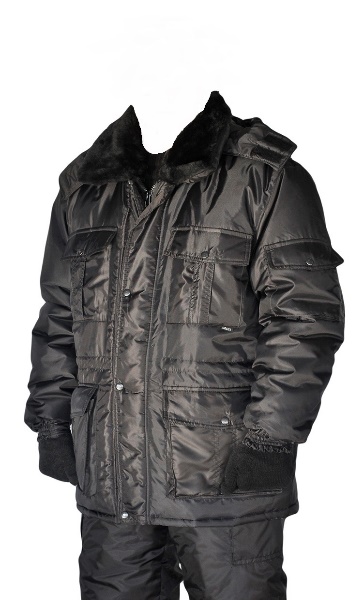 Типудлинённая2КурткаПолмужской2КурткаСезонзима2КурткаДиапазон размерного ряда согласно таблице размеров № 2*2КурткаКлиматический поясI, II, III2КурткаКласс защиты1,22КурткаОсновной цветчерный2КурткаВид ткани основнойоксфорд2КурткаСостав ткани основной, %полиэфир 1002КурткаПлотность ткани основной, г/м²не менее 1002КурткаТкань подкладочнаяналичие2КурткаМатериал ткани подкладочнойтаффета2КурткаСостав ткани подкладочной, %полиэфир 1002КурткаМатериал утеплителясинтепон2КурткаКоличество слоев утеплителяне менее 42КурткаПлотность каждого слоя утеплителя, г/м²не менее 902КурткаКапюшон утепленныйналичие2КурткаВоротник меховойналичие2КурткаЗастежка курткицентральная молния и ветрозащитный клапан на кнопках2КурткаКулиса по линии талииналичие2КурткаКоличество накладных объемных карманов, шт.не менее 42КурткаКоличество внутренних карманов для документов, шт.не менее 12КурткаУтепленные нижние карманыналичие2КурткаКоличество карманов на рукаве, шт.не менее 12КурткаУпаковканаличие3Перчатки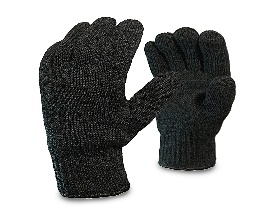 Типдвойная вязка3ПерчаткиСезон зима3ПерчаткиЦветчерный3ПерчаткиСостав, % шерсть не менее 30, акрил3ПерчаткиТип манжетырезинка3ПерчаткиДиапазон размерного ряда  согласно таблице размеров № 3*3ПерчаткиУпаковканаличиеКостюм охранникаРост, смРазмерРазмерРазмерРазмерРазмерРазмерКостюм охранникаРост, см44-4648-5052-5456-5860-6264-66Костюм охранника170-1761 шт.6 шт.11 шт.5 шт.1 шт.1 шт.Костюм охранника182-1880 шт.2 шт.1 шт.1 шт.3 шт.2 шт.КурткаРост, смРазмерРазмерРазмерРазмерРазмерРазмерКурткаРост, см44-4648-5052-5456-5860-6264-66Куртка170-1761 шт.6 шт.11 шт.5 шт.1 шт.1 шт.Куртка182-1880 шт.2 шт.1 шт.1 шт.3 шт.2 шт.Перчаткиразмер810Перчаткиколичество, пар1717Заказчик:Федеральное государственное бюджетное учреждение науки Институт проблем управления им. В.А. Трапезникова Российской академии наук (ИПУ РАН) Заказчик:Федеральное государственное бюджетное учреждение науки Институт проблем управления им. В.А. Трапезникова Российской академии наук (ИПУ РАН) Поставщик:Поставщик:____________________________________________________________________________________/                            //                        /№ п/пНаименование товара (торговое наименование, производитель)Ед. изм.Цена за ед. руб.КоличествоСумма в руб.12Заказчик:Федеральное государственное бюджетное учреждение науки Институт проблем управления им. В.А. Трапезникова Российской академии наук (ИПУ РАН) Заказчик:Федеральное государственное бюджетное учреждение науки Институт проблем управления им. В.А. Трапезникова Российской академии наук (ИПУ РАН) Поставщик:Поставщик:____________________________________________________________________________________/                             //                        /Заказчик:Федеральное государственное бюджетное учреждение науки Институт проблем управления им. В.А. Трапезникова Российской академии наук (ИПУ РАН) Заказчик:Федеральное государственное бюджетное учреждение науки Институт проблем управления им. В.А. Трапезникова Российской академии наук (ИПУ РАН) Поставщик:Поставщик:____________________________________________________________________________________/                             //                        /